In memoriam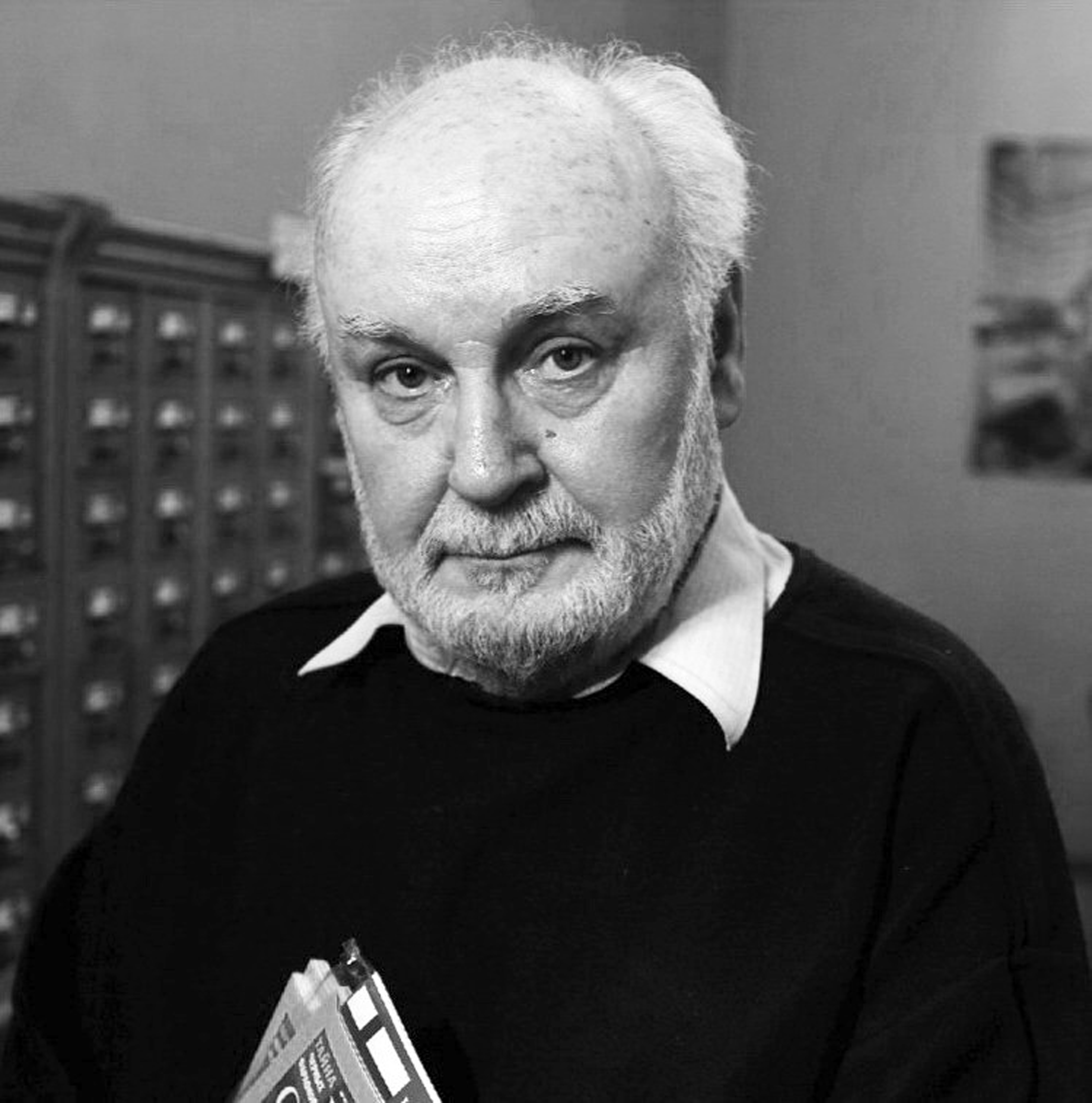 ВСПОМИНАЯ О. Е. НЕПОМНИНА (1935–2020)31 октября 2020 г. не стало Олега Ефимовича Непомнина — прекрасного ученого, доктора исторических наук, одного из ведущих специалистов в области социально-экономической истории Китая Нового и Новейшего времени. Его работы внесли огромный вклад в развитие отечественного китаеведения. О. Е. Непомнин родился 3 мая 1935 г. в Москве. Его отец работал в издательстве — заведовал отделом «Гознака». Семья его матери В. П. Тунковой была тесно связана с театральной средой. По словам самого Олега Ефимовича, его дед П. И. Тунков «стал артистом какой-то бродячей труппы, а потом, постепенно, без всякого образования, но с талантом от природы выбился в профессиональные артисты» [Горбунов, 2013, с. 173–176]. По природе он отличался удивительной порядочностью — например, «деньги ему сдавали, как в банк, всегда знали, что не пропадет ни копейки». После знакомства с золотопромышленником и меценатом К. Незлобиным, основавшим свой «Театр К. Незлобина», П. И. Тунков после долгих уговоров стал управляющим, оставаясь на этом посту до самой смерти в 1940 г.Олег Ефимович также вспоминал со слов матери, что его деда связывала тесная дружба с самим великим Федором Шаляпиным: «Они были почти одногодки, друзья детства, да и оба стали артистами. Шаляпин захаживал к Павлу как к себе домой. Отношения их всегда были самыми теплыми. Поэтому случалось, что в минутырасстройства, когда Шаляпин не хотел выходить на сцену, а спектакль должен вот-вот начинаться, из Большого театра посылали гонца к Павлу Тункову, благо, что он находился рядом. И Павлу без особого труда удавалось уговорить Шаляпина не срывать спектакль». Читая эти строки, начинаешь отчетливее понимать, что творческая среда, в которой рос О. Е. Непомнин, и люди, его окружавшие, безусловно, оказали большое влияние на его мировоззрение и формирование как личности. В 1953 г. О. Е. Непомнин поступил на восточное отделение исторического факультета МГУ. По словам известного отечественного китаеведа, сокурсника Олега Ефимовича Алексея Анатольевича Бокщанина, в тот год «восточному отделению исторического факультета дали расширенные вакансии на изучение Китая и стран Востока» [Российское китаеведение — устная история, 2018, с. 22]. Среди тех, у кого учился Олег Ефимович, можно вспомнить имена Л. В. Симоновской, Г. Б. Эренбурга, М. Ф. Юрьева. Интересно, что в институте за обширные познания и окладистую бороду друзья-студенты в шутку называли Олега «Карлом Марксом». Увлечение О. Е. Непомнина китайской историей было столь велико, что в определенный момент они с Натальей Ивановной Фоминой и другими друзьями-сокурсниками даже основали на факультете неформальное Московское студенческое общество по изучению Китая (МОБ(С)ИК). Начиная с 1958 г., получив диплом с отличием, О. Е. Непомнин по распределению поступил на работу в Институт китаеведения (1958–1960), впоследствии вошедший в состав Института востоковедения Академии Наук. Вначале Олег Ефимович работал в Отделе Китая, а с 1989 г. — в Отделе истории Востока, где на протяжении многих лет возглавлял Сектор цивилизационных и региональных проблем. По окончании заочной аспирантуры в 1965 г. О. Е. Непомнин защитил кандидатскую диссертацию по теме «Генезис капитализма в сельском хозяйстве Китая», а в 1984 г. — докторскую диссертацию «Социально-экономическая история Китая. 1894–1914 гг.»О. Е. Непомнин является автором свыше 120 научных трудов, среди которых такие работы, как «Положение китайской деревни в эпоху Цин», «Синтез в переходном обществе: Китай на грани эпох», «История Китая. Эпоха Цин. XVII — начало ХХ в.», «Типология азиатских обществ», «История Китая. ХХ век», VI т. многотомной «Истории Китая с древнейших времен до начала XXI века. Династия Цин (1644–1911 гг.)», где он выступил в качестве разработчика концепции, руководителя авторского коллектива, автора ряда глав и ответственного редактора.С точки зрения научного вклада, который О. Е. Непомнин внес в развитие отечественного китаеведения, наиболее ценно, прежде всего, теоретическое обоснование концепции циклического развития Китая в Новое время, подразумевающей последовательную смену династийных циклов. В ходе научных изысканий Олег Ефимович уделял особое внимание главным отличительным чертам восточных обществ — повышенной роли государства, жесткой централизации, преобладанию вертикальных социальных связей, господству аппарата, приоритету распределения над свободной торговлей и т. д. В результате у него сложилось свое понимание причин устойчивости азиатского способа производства и его огромных регенерационных возможностей. Вместе с тем в своих исследованиях О. Е. Непомнин уделял большое внимание вопросам, связанным с особенностями развития современного Китая. По его словам, несмотря на активную глобализацию мира, деление на Восток и Запад до сих пор продолжает существовать, поскольку западная модель подразумевает прежде всего индивида, а восточная, напротив, коллектив. С того момента, когда Запад взял за основу «античную модель», началось противостояние двух цивилизаций. В результате, он «…откусывает от восточного гиганта кусок за куском, превращая азиатскую деспотию в общество». Правда, несмотря на вестернизацию Китая, которая наблюдается, прежде всего, на побережье и анклавах, т. е., касаясь лишь части населения, «в глубине души все китайцы по-прежнему остаются ханьцами», убежденными, «что китайская культура — высочайшая в мире, и делают все, чтобы, вестернизируясь, сохранить себя». И все же, несмотря на это, между Востоком и Западом постепенно стираются определенные границы, приводя их к взаимному обогащению. Безусловно, О. Е. Непомнин был человеком, влюбленным в свою профессию, при этом он посвящал много времени не только научной деятельности, но и преподаванию. Так, в качестве профессора Центра политологии и антропологии современного Востока РГГУ, он курировал Китайское отделение, во многом сформированное благодаря его усилиям. Будучи прекрасным специалистом, он также был замечательным лектором, чьи выступления «имели звучание и цвет», отличались ярким стилем изложения материала. Многие люди, хорошо знакомые с Олегом Ефимовичем, отмечают, что «его очень любили и уважали все студенты, а он, в свою очередь, любил и уважал их». Олег Ефимович относился к тому редкому и, пожалуй, вымирающему типу людей, о которых принято говорить «интеллигентный». Отличительными чертами его характера были неиссякаемое чувство юмора, доброжелательность и чувство такта. Олег Ефимович умел поддержать в трудную минуту, найти нужное слово и делал это очень естественно, по-дружески. Чувства, возникавшие при общении с ним, сродни тем, что нашли  отражение  в  строчках  стихотворения  Н. И. Фоминой,  ученого-китаеведа, которая дружила с ним на протяжении многих лет:Когда в висках сверкает седина,Как среди осени нежданные снежинки,То вспоминаешь прошлого картинки,В колодце времени мне ближе глубина.Листая годы, как альбомные страницы,Я берегу вниманья каждый знак,Он может быть серьезен иль пустяк,Но в сердце почему-то он хранится:И разговор, где час казался мигом,Улыбка друга или нежный взгляд,Так редкости музейные хранят —Любой предмет уже окутан мифом.Друзья, к вам нежных чувств не перечесть,Их невозможно выразить словами.Спасибо вам за то, что все вы есть,За то, что сердце вечно полно вами.Когда из жизни уходят такие люди, как О. Е. Непомнин, с новой силой приходит понимание утраты чего-то важного и безвозвратно ушедшего не только с точки зрения профессионализма, но и с позиции высоких моральных качеств, примером которых он был всю жизнь. Говоря словами Конфуция, он жил, «следуя желаниям сердца и не преступая меры» — именно таким он и запомнится нам навсегда.Отдел истории Востока — коллеги, друзья и ученики Основные научные труды О. Е. НепомнинаГенезис капитализма в сельском хозяйстве Китая. М., 1966.Положение китайской деревни в эпоху Цин. М., 1968.Экономическая история Китая (1864–1894). М., 1974.Социально-экономическая история Китая. 1894–1914. Коллективная монография. Ответственный редактор и автор 13 из 18 глав. М., 1980. Синтез в переходном обществе: Китай на грани эпох. М., 1999.Лики Срединного царства: Занимательные и познавательные сюжеты средневековой истории Китая. М., 2002.История Китая. Эпоха Цин. XVII – начало ХХ в. М., 2005. Типология азиатских обществ. М., 2010.История Китая. Древность. Средневековье. Новое время. М., 2010.История Китая. ХХ век. М., 2011.История Китая с древнейших времен до начала XXI века. Династия Цин (1644–1911 гг.). Т. 6. М., 2014.Китайская культура. Древность, Средневековье, Новое и Новейшее время. М., 2019.Литература / ReferencesГорбунов Н. И. Федор Шаляпин: от Казани до Стокгольма. М., 2013 [Gorbunov N. I. Fedor Chaliapin: from Kazan to Stockholm. Moscow, 2013 (in Russian)].Горбунова Н. М., Ланда Р. Г., Чарыева Н. К. Николай Алексеевич Иванов, Олег Ефимович Непомнин и Петр Михайлович Шаститко — вклад трех ученых Института востоковедения РАН в изучение Востока. Вестник Института востоковедения РАН. 2018. № 4. С. 184–191 [Gorbunova N. M., Landa R. G., Charyeva N. K. Nikolay A. Ivanov, Oleg E. Nepomnin, and Petr M. Shastitko: Three IOS RAS Scholars’ Input in Oriental Studies. Vestnik Instituta vostokovedenija RAN. 2018. 4. Pp. 184–191 (in Russian)].История Китая с древнейших времен до начала XXI века. Династия Цин (1644–1911 гг.). Т. 6. М., 2014 [The History of China from Ancient Times to the Beginning of the XXI Century. Qing Dynasty (1644–1911). T. 6. Moscow, 2014 (in Russian)].Дубровская Д. В. Китайский феномен. National Geographic Россия. 2008. № 5. С. 52–58 [Dubrovskaya D. V. Chinese phenomenon. National Geographic Russia. 2008. 5. Pp. 52–58 (in Russian)].Российское китаеведение — устная история. Сборник интервью с ведущими российскими китаеведами XX–XXI вв. Т. 1. М., 2018 [Russian Sinology — Oral History. Collection of Interviews with Leading Russian Sinologists of the XX–XXI Centuries. T. 1. Moscow, 2018 (in Russian)].